ГПОУ «СЫКТЫВКАРСКИЙ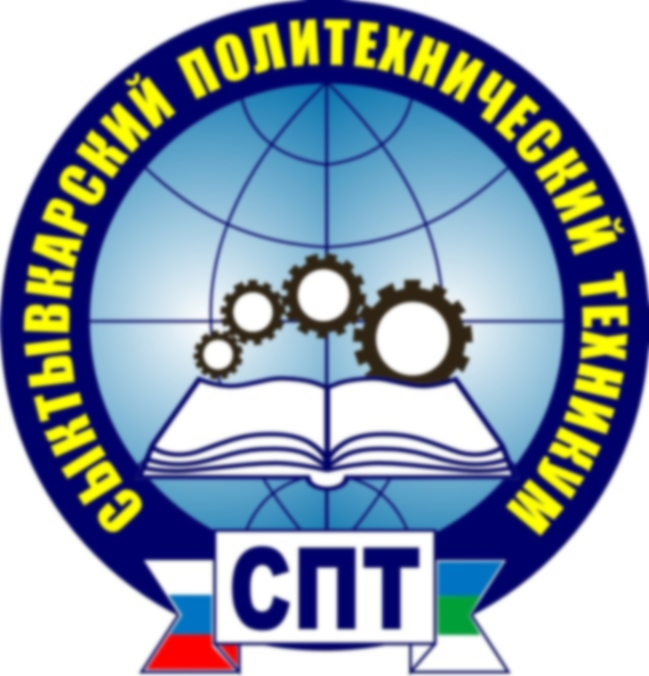 ПОЛИТЕХНИЧЕСКИЙ ТЕХНИКУМ»ОСУЩЕСТВЛЯЕТ ПРИЕМ ВЫПУСКНИКОВ    ШКОЛ                НА 2023-2024 УЧЕБНЫЙ ГОДПО СЛЕДУЮЩИМ ПРОФЕССИЯМ И СПЕЦИАЛЬНОСТЯМ ОЧНОЙ ФОРМЫ ОБУЧЕНИЯ*Срок обучения может быть изменен в случае внесения изменений в ФГОС по профессии/специальностиОсуществляется прием документов на обучениепо очной форме обученияна бюджетные места, с полным возмещением затрат.ДОКУМЕНТЫ, НЕОБХОДИМЫЕ ДЛЯ ПОСТУПЛЕНИЯ:- заявление о приеме на обучение;- согласие на обработку персональных данных;- оригинал или ксерокопия документов, удостоверяющих личность, гражданство;- оригинал или ксерокопия документа об образовании и (или) квалификации;- 4 фотографии (6 шт. – для иногородних);- справка МСЭ об инвалидности и/или заключение ПМПК (для лиц с ограниченными возможностями здоровья и инвалидов);Поступающие вправе предоставить оригинал или ксерокопию документов, подтверждающих результаты индивидуальных достижений, а также копию договора о целевом обучении.Телефон для справок: 8(8212) 31-12-34, 31-14-18.                              Адрес: г. Сыктывкар, ул. Старовского, д. 22                             Сайт: pl34.komi.com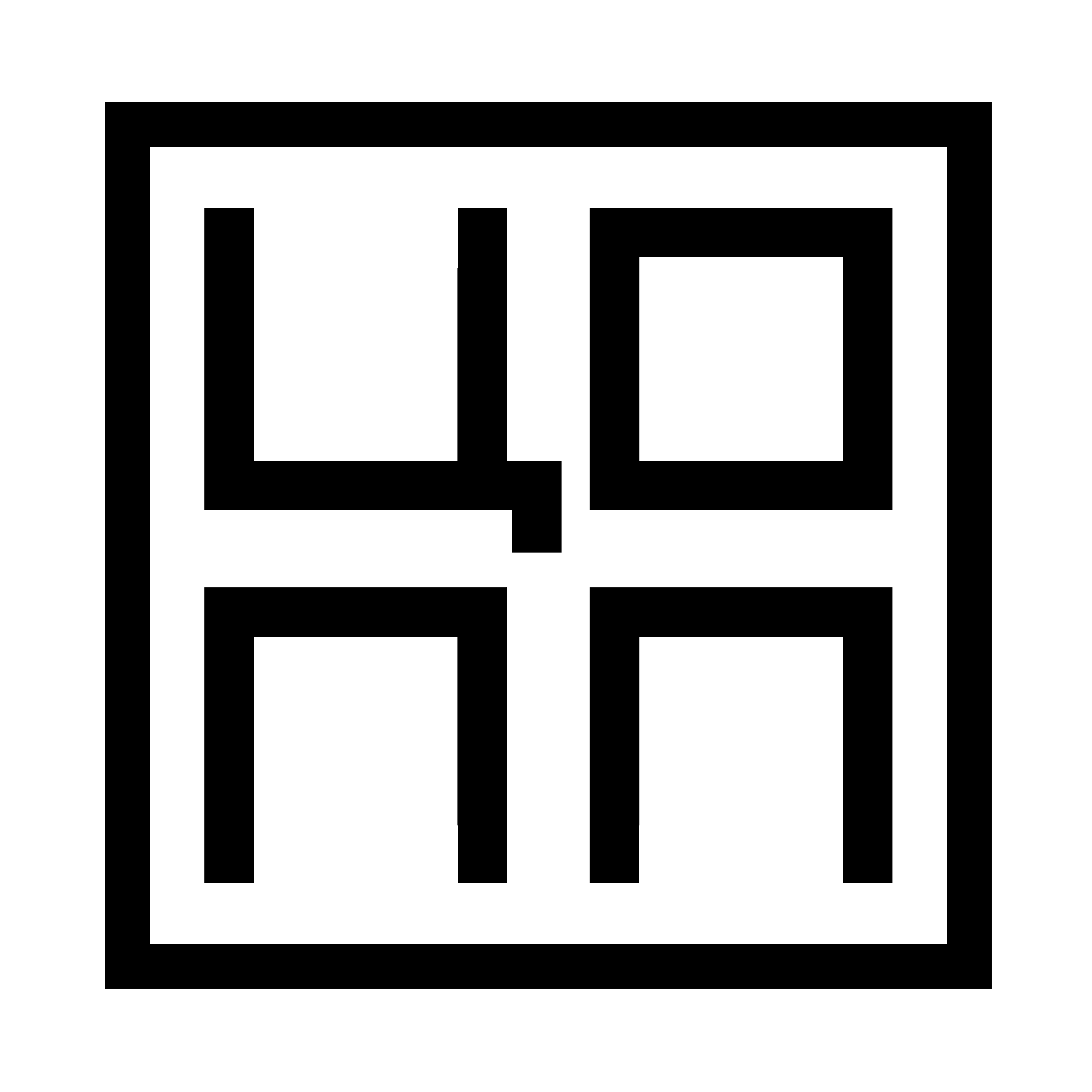 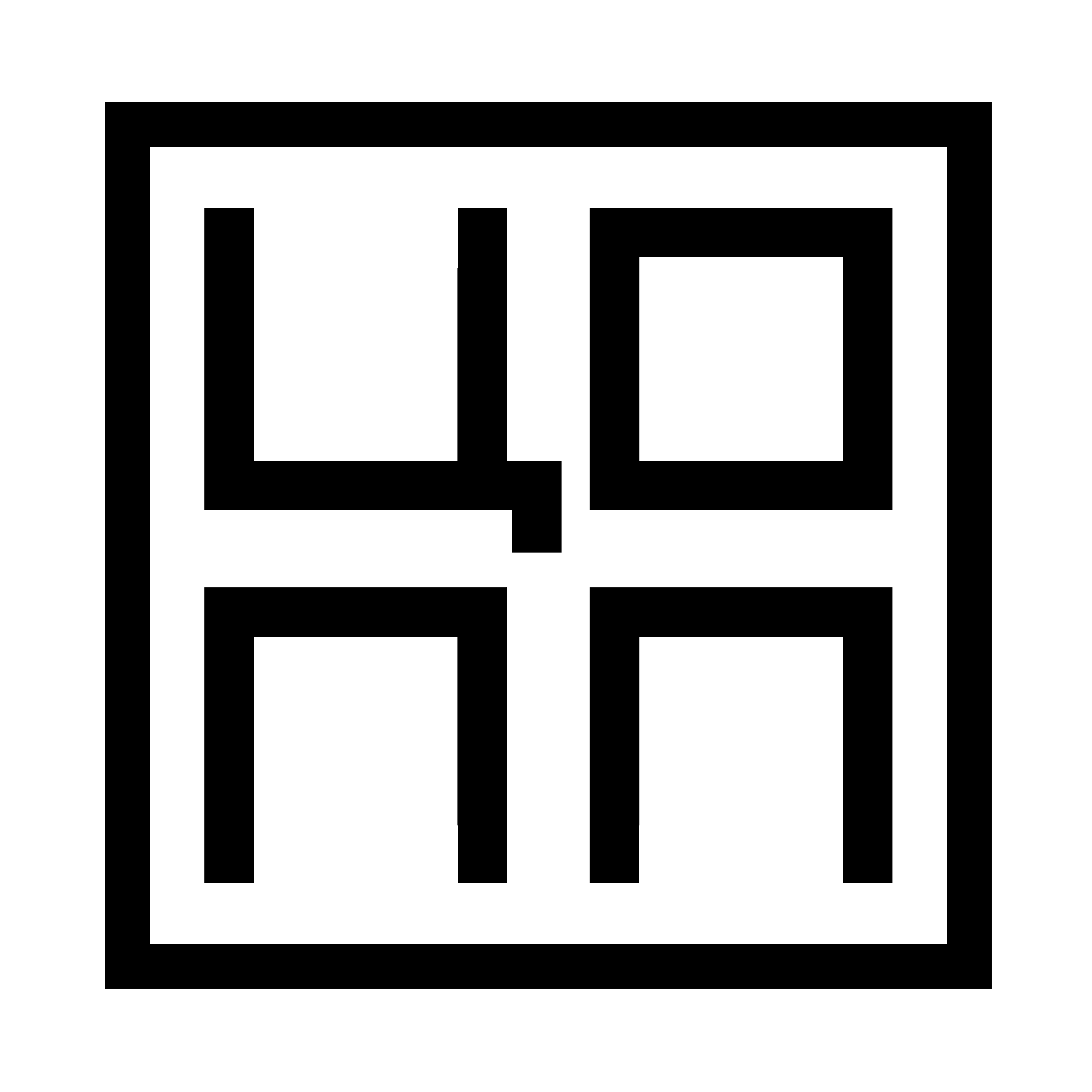                                        БУДЕМ РАДЫ ВИДЕТЬ ВАС                                       В ЧИСЛЕ НАШИХ СТУДЕНТОВ!                Код Наименование профессии, специальностиСрок обучения* ПРОГРАММЫ ПОДГОТОВКИ КВАЛИФИЦИРОВАННЫХ РАБОЧИХ И СЛУЖАЩИХна базе основного общего образования – 9 классов ПРОГРАММЫ ПОДГОТОВКИ КВАЛИФИЦИРОВАННЫХ РАБОЧИХ И СЛУЖАЩИХна базе основного общего образования – 9 классов ПРОГРАММЫ ПОДГОТОВКИ КВАЛИФИЦИРОВАННЫХ РАБОЧИХ И СЛУЖАЩИХна базе основного общего образования – 9 классов08.01.27Мастер общестроительных     работ1 г. 10 мес.08.01.28Мастер отделочных строительных и декоративных работ1 г. 10 мес.09.01.04Наладчик аппаратных и программных средств инфокоммуникационных систем (для лиц с ОВЗ)1 г. 10 мес.13.01.05Электромонтер по техническому обслуживанию электростанций и сетей2 г. 10 мес.15.01.05Сварщик (ручной и      частично механизированной сварки (наплавки)1 г. 10 мес.23.01.17Мастер по ремонту и обслуживанию автомобилей1 г. 10 мес.29.01.07Портной1 г. 10 мес.43.01.09Повар, кондитер (Удорский филиал)3 г. 10 мес.ПРОГРАММЫ ПОДГОТОВКИ КВАЛИФИЦИРОВАННЫХ РАБОЧИХ И СЛУЖАЩИХна базе среднего общего образования – 11 классовПРОГРАММЫ ПОДГОТОВКИ КВАЛИФИЦИРОВАННЫХ РАБОЧИХ И СЛУЖАЩИХна базе среднего общего образования – 11 классовПРОГРАММЫ ПОДГОТОВКИ КВАЛИФИЦИРОВАННЫХ РАБОЧИХ И СЛУЖАЩИХна базе среднего общего образования – 11 классов23.01.17Мастер по ремонту и обслуживанию автомобилей10 мес.ПРОГРАММА ПОДГОТОВКИ СПЕЦИАЛИСТОВ СРЕДНЕГО ЗВЕНАна базе основного общего образования – 9 классовПРОГРАММА ПОДГОТОВКИ СПЕЦИАЛИСТОВ СРЕДНЕГО ЗВЕНАна базе основного общего образования – 9 классовПРОГРАММА ПОДГОТОВКИ СПЕЦИАЛИСТОВ СРЕДНЕГО ЗВЕНАна базе основного общего образования – 9 классов08.02.01Строительство и   эксплуатация зданий и сооружений3 г. 10 мес.08.02.13Монтаж и эксплуатация внутренних сантехнических устройств, кондиционирования воздуха и вентиляции2 г. 10 мес.08.02.14Эксплуатация и обслуживание многоквартирного дома3 г. 10 мес.09.02.06Сетевое и системное администрирование3 г. 10 мес.09.02.07Информационные системы и программирование3 г. 10 мес.11.02.15Инфокоммуникационные сети и системы связи3 г. 10 мес.11.02.17Разработка электронных устройств и систем2 г. 10 мес.13.02.09Монтаж и эксплуатация линий электропередачи3 г. 10 мес.15.02.09Аддитивные технологии3 г. 10 мес.22.02.06Сварочное производство3 г. 10 мес.23.02.01Организация перевозок и управление на транспорте (по        видам)3 г. 10 мес.23.02.05Эксплуатация транспортного электрооборудования и автоматики (по видам транспорта, за исключением водного)3 г. 10 мес.23.02.07Техническое обслуживание и ремонт двигателей, систем и агрегатов автомобилей (Сыктывкар, Удорский филиал, Княжпогостский филиал)3 г. 10 мес.38.02.01Экономика и бухгалтерский учет (по отраслям) (Княжпогостский филиал)2 г. 10 мес.43.02.06Сервис на транспорте2 г. 10 мес.43.02.17Технологии индустрии красоты2 г. 10 мес.ПРОГРАММА ПОДГОТОВКИ СПЕЦИАЛИСТОВ СРЕДНЕГО ЗВЕНАна базе среднего общего образования – 11 классовПРОГРАММА ПОДГОТОВКИ СПЕЦИАЛИСТОВ СРЕДНЕГО ЗВЕНАна базе среднего общего образования – 11 классовПРОГРАММА ПОДГОТОВКИ СПЕЦИАЛИСТОВ СРЕДНЕГО ЗВЕНАна базе среднего общего образования – 11 классов09.02.06Сетевое и системное администрирование2 г. 10 мес.